Aufgabe 6: Weichlöten Aufgabenstellung:Arbeitsplatz vorbereiten, Arbeitssicherheit beachten und Lötauftrag ausführenEigene Fertigkeiten beurteilenSchwierigkeiten, Fragen und Folgerungen formulierenLernziele:Arbeitssicherheit beachten und anwendenFachgerechte Weichlötverbindungen herstellenErfahrungen und Einsichten reflektierenBezug zum Lehrplan 21:TTG.2.E.1.2b: Die Schülerinnen und Schüler können Werkzeuge und Maschinen verantwortungsbewusst und der feinmotorischen Entwicklung entsprechend korrekt einsetzen (Nähmaschine, Webgeräte, Decoupiersäge, Akku- und Ständerbohrmaschine).
Direktlink: http://v-ef.lehrplan.ch/1013WWK4E9VAcNwAvmSFwqPHT2txyMdMy TTG.2.D.1.3b: Die Schülerinnen und Schüler können die Verfahren erkunden, zunehmend selbstständig und genau ausführen und üben:
- nähen (Naht, Randabschlüsse, Verschlüsse, verstürzen);
- kleben (Polystyrol), schrauben, popnieten, weichlöten.
Direktlink: http://v-ef.lehrplan.ch/101UbgqkpMc8dFfvkC2xNJLs7HPMx84sh TTG.1.B.1.2b: Die Schülerinnen und Schüler können Erwartungen an das eigene Produkt mit dem erzielten Resultat und den Kriterien der Aufgabenstellung vergleichen und Optimierungen formulieren.
Direktlink: http://v-ef.lehrplan.ch/101RLutsFBNZcYVzZufmRsK4eStUe4fpd Hinweise:Voraussetzung:Das Weichlöten mit dem Lötkolben und oder dem Lötlämpchen sowie das Trennen und Biegen von Draht und Blech muss den Schülerinnen und Schülern bekannt sein. Ansonsten bedarf es einen Lehrgang.Bereitgestellte Materialien und Geräte:Feuerfeste UnterlagenLötzinnFlussmittel (Lötfett, Lötwasser)Lötlämpchen (Herstellung siehe WW2 S. 41) und/oderLötkolben (80 bis 150 Watt) mit HalterungStahlwatte oder SchleifpapierVerzinkter Eisendraht 2 mm, Schweissstäbe 2 mmMetallblechresten: Weissblech (Konservendose), Kupfer, MessingHebelvorschneiderBlechschereBiegehilfen:für Draht-Kreis 10 cm Durchmesser: Rohr (Metall, Plastik) mit einem Durchmesser von ca. 7 cmfür weitere Formen: Rohre und Rundstäbe mit verschiedenen Durchmessern, Zangen, BiegebackenMaterialien zur Fixierung: Geglühter Eisendraht, Zange, LöthilfeDrahtkreis biegen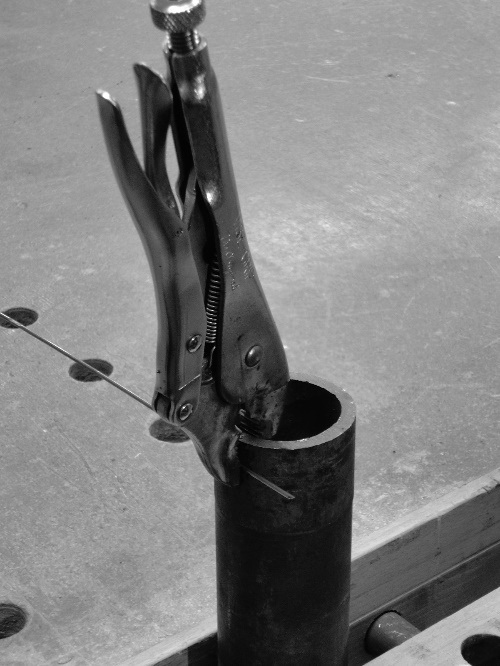 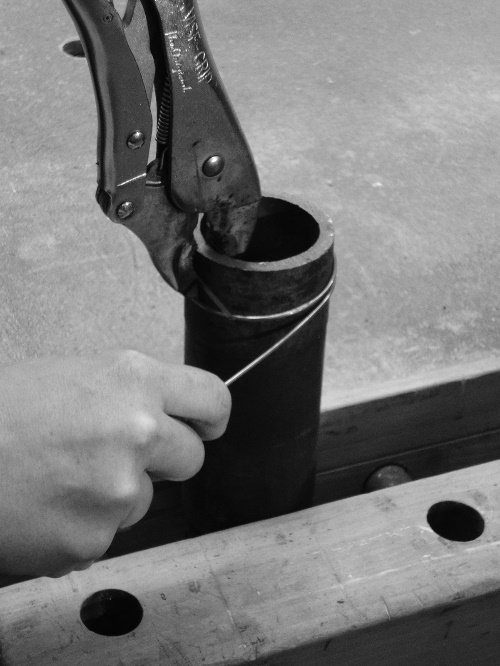 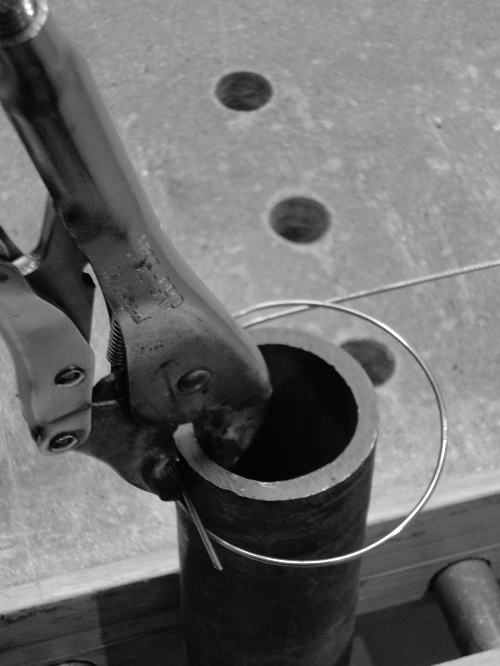 Lehrmittel:Werkweiser 2, Schulverlag plus AG (S. 41 und 220).